WORLD SNOW DAYEVENTO: Mundial Deportivo cultural para público en generalOBJETIVO: Dar a conocer y concientizar a las personas (especialmente los niños de Aucallama) a través de la disciplina del Sandboarding los beneficios, características, involucramiento y evolución de este deporte aprendiendo del medio ambiente, cuidado de las dunas y los beneficios para la salud y a su vez dar a conocer este evento mundial.OrganizadorClub Lima Sandboardhttps://www.facebook.com/Sandboardinglife/Equipo organizadorLuis Alpas Vasquez (Lima)Kevin Meza Quispe (Lima)Alejandro Veliz (Lima)Natali Robles (Aucallama)Gerson Robles (Aucallama)ApoyoInternational Sandboarding and Sandski Association (Intersand)http://intersand.org/es/RespaldoFederación internacional de Skihttp://www.fis-ski.com/index.htmlFecha: 21 de Enero del 2018Lugar: Km 73 de la Carretera Panamericana Norte en el distrito de Aucallama, provincia de Huaral, Departamento de LimaParticipantesDuracion: 10 am – 5 pmRecursos: Equipos de Sandboard (tabla, fijaciones, botas, cascos): 15 equiposCamara Gopro:  1Certificados:  21PresupuestoDepreciación de equipos (formica) 10 soles por tablaTotal 150 solesVideoshttps://www.facebook.com/Sandboardinglife/videos/1458921104234757/https://www.facebook.com/Sandboardinglife/videos/1451850841608450/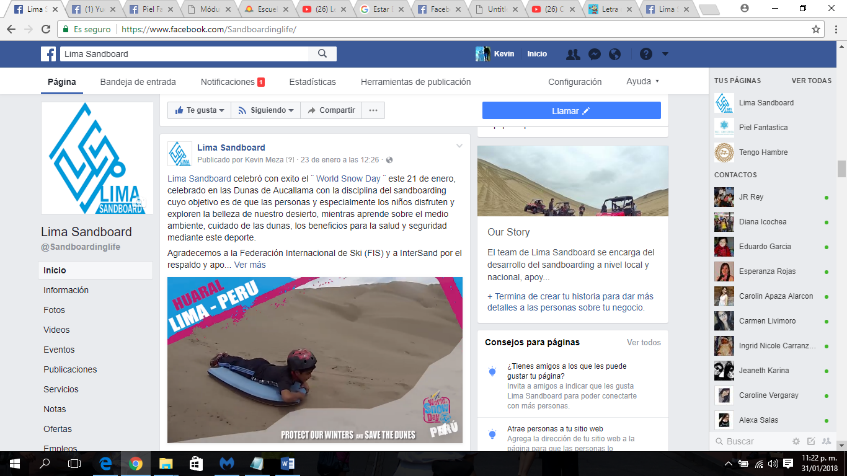 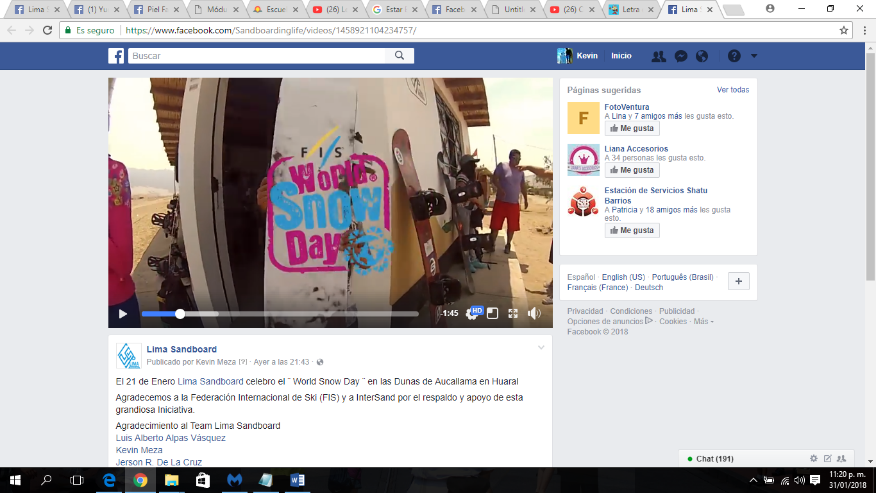 FotosFotos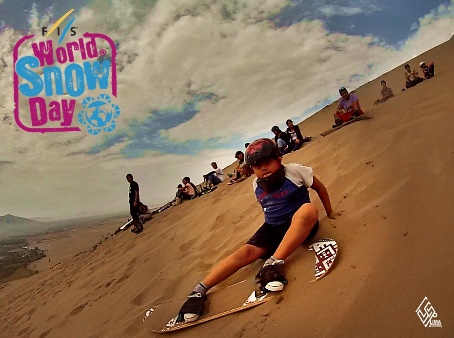 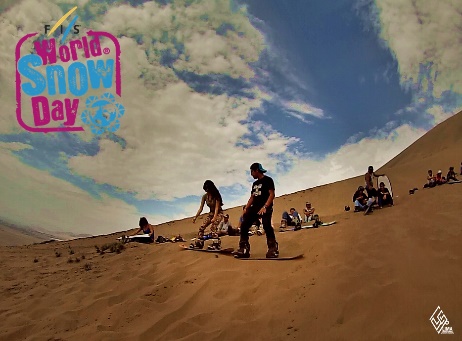 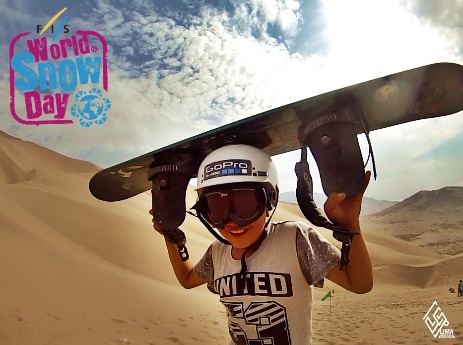 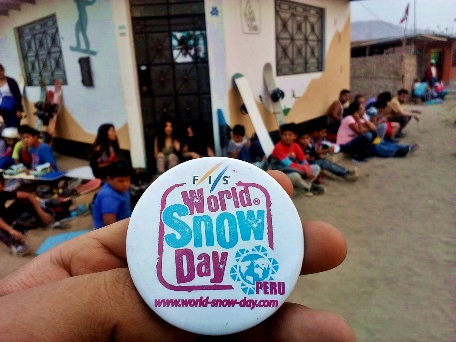 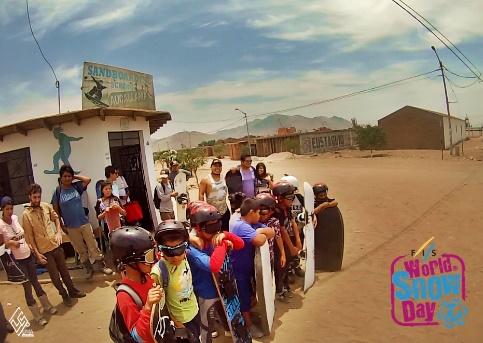 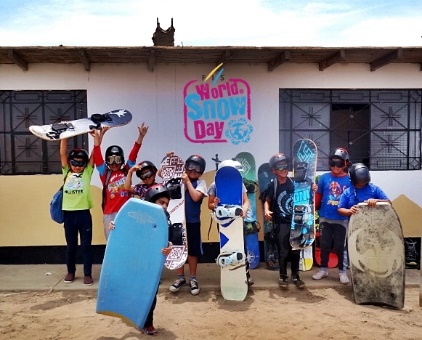 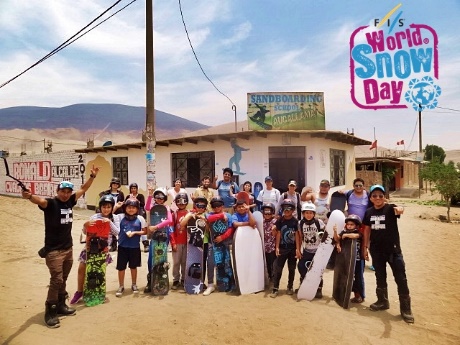 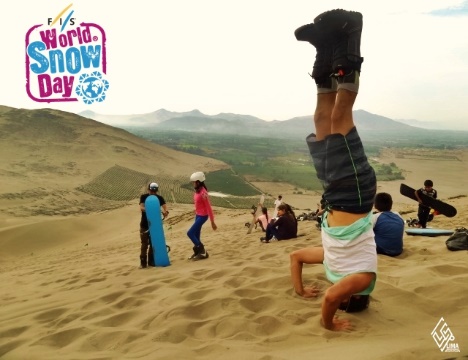 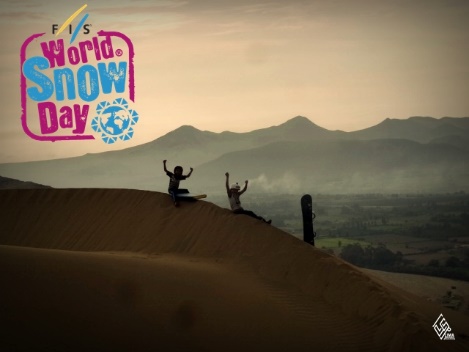 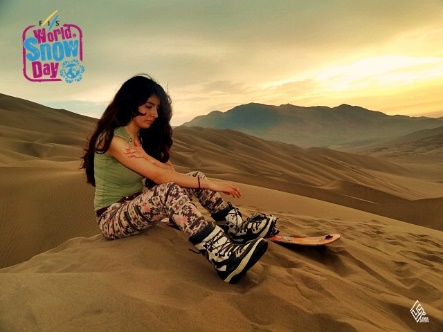 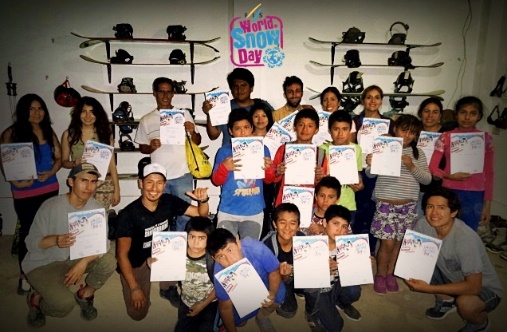 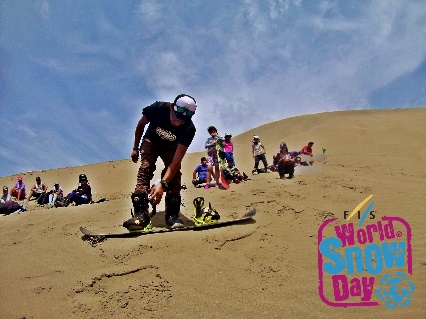 NombreEdad1Bellci Briones37Aucallama2Vereny Briones12Aucallama3Maribel Malqui34Aucallama4Gabriela Huaman9Aucallama5Jeferson Waldir Moreno10Aucallama6Bryan Cabrera de la Cruz9Aucallama7Melvin Adriano Sotelo11Aucallama8Anderson Tito Luis Sulca11Aucallama9Ander Murrugarra Rios12Aucallama10LLobet Corsino Luis10Aucallama11Luis Amanto Trujillo Sotelo12Aucallama12Adair Murrugarra Sanchez10Aucallama13Fabio Corsino Luis11Aucallama14Jorge Luis D´ugard Estelle21Lima15Jacopo Carboni35Italia16Osmery Yanes34Venezuela17Josue Sabino38Venezuela18Jhogan Otto Yorasca Aquino27Lima19Katty Jimenez Chonocio22Lima20Brigitte Melvin Ramirez Flores30Lima21Maria Claudia Elizabeth Moreno Flores21Lima